107年度適應體育倡議工作坊(北區) 報名簡章主辦單位：教育部體育署承辦單位：國立臺灣師範大學體育研究發展中心協辦單位：國立臺灣師範大學特殊教育學系參加對象：(擇一即可)各級學校體育、特教教師身心障礙學生家長特教、體育相關科系學生對適應體育有興趣者地點： 國立臺灣師範大學 圖書館校區 博愛樓一樓113教室(台北市和平東路一段129號)辦理時間及課程內容：報名方式：網址：　https://goo.gl/forms/GZLIGWH7W8h0RDv32上臉書粉絲團搜尋「推展學校適應體育計畫」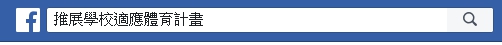 第一篇文章點選更多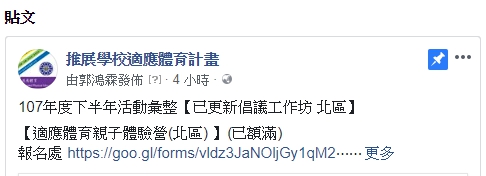 點選適應體育倡議工作坊（北區）報名處網址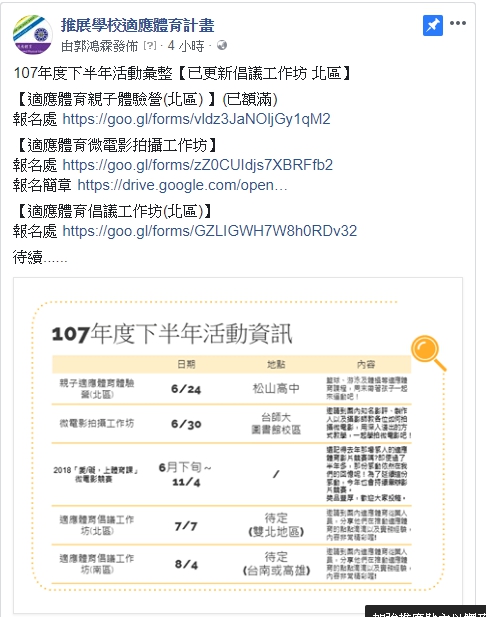 即可填寫報名表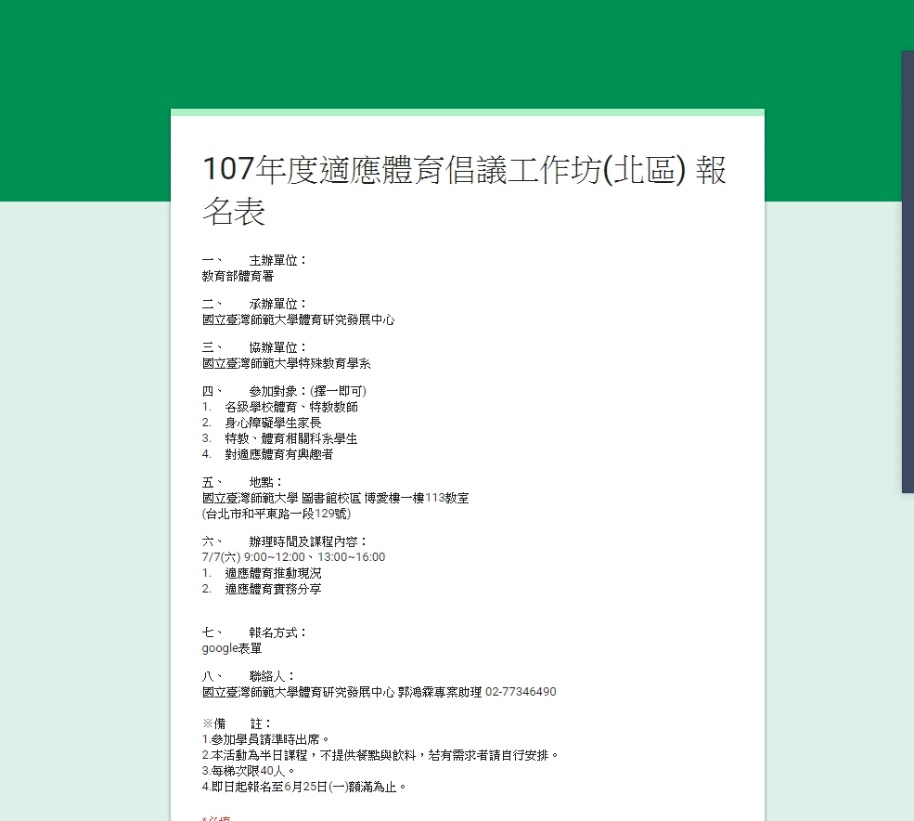 聯絡人：國立臺灣師範大學體育研究發展中心 郭鴻霖專案助理 02-77346490※備　　註：1.參加學員請準時出席。2.本活動為半日課程，不提供餐點與飲料，若有需求者請自行安排。3.每梯次限40人。4.即日起報名至6月25日(一)額滿為止。日期課程表課程主題內容講師7月7日(六)第一梯次09：00-12：00 適應體育倡議適應體育推動現況適應體育實務分享適應體育推動現況：陳勇安老師適應體育實務分享：章金德老師7月7日(六)第二梯次13：00-16：00適應體育倡議適應體育推動現況適應體育實務分享適應體育推動現況：陳勇安老師適應體育實務分享：章金德老師